様式第２号(第３条関係)※太線枠内を記入すること。下水道番号下水道番号下水道番号下水道番号排水設備工事計画確認申請書兼排水設備台帳排水設備工事計画確認申請書兼排水設備台帳排水設備工事計画確認申請書兼排水設備台帳排水設備工事計画確認申請書兼排水設備台帳排水設備工事計画確認申請書兼排水設備台帳排水設備工事計画確認申請書兼排水設備台帳排水設備工事計画確認申請書兼排水設備台帳排水設備工事計画確認申請書兼排水設備台帳排水設備工事計画確認申請書兼排水設備台帳排水設備工事計画確認申請書兼排水設備台帳排水設備工事計画確認申請書兼排水設備台帳排水設備工事計画確認申請書兼排水設備台帳排水設備工事計画確認申請書兼排水設備台帳排水設備工事計画確認申請書兼排水設備台帳排水設備工事計画確認申請書兼排水設備台帳排水設備工事計画確認申請書兼排水設備台帳排水設備工事計画確認申請書兼排水設備台帳排水設備工事計画確認申請書兼排水設備台帳排水設備工事計画確認申請書兼排水設備台帳排水設備工事計画確認申請書兼排水設備台帳　国分寺市長　　　　殿　国分寺市長　　　　殿　国分寺市長　　　　殿　国分寺市長　　　　殿　国分寺市長　　　　殿　国分寺市長　　　　殿　国分寺市長　　　　殿申請年月日　　　　年　　月　　日　申請年月日　　　　年　　月　　日　申請年月日　　　　年　　月　　日　申請年月日　　　　年　　月　　日　申請年月日　　　　年　　月　　日　申請年月日　　　　年　　月　　日　申請年月日　　　　年　　月　　日　申請年月日　　　　年　　月　　日　申請年月日　　　　年　　月　　日　申請年月日　　　　年　　月　　日　申請年月日　　　　年　　月　　日　申請年月日　　　　年　　月　　日　申請年月日　　　　年　　月　　日　申請者申請者住所(ふりがな)氏名住所(ふりがな)氏名住所(ふりがな)氏名住所(ふりがな)氏名設置場所案内図設置場所案内図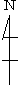 設置場所設置場所国分寺市使用者名アパート・店舗名国分寺市使用者名アパート・店舗名国分寺市使用者名アパート・店舗名国分寺市使用者名アパート・店舗名設置場所案内図設置場所案内図排水設備排水設備工事区分新設　　　　　　増設　　　　　　改造新設　　　　　　増設　　　　　　改造新設　　　　　　増設　　　　　　改造設置場所案内図設置場所案内図排水設備排水設備水洗便所新設　　　　　　改便　　　　　　　無　新設　　　　　　改便　　　　　　　無　新設　　　　　　改便　　　　　　　無　設置場所案内図設置場所案内図排水種別排水種別家庭・共同住宅・店舗併用住宅・営業・その他(　　　　　)家庭・共同住宅・店舗併用住宅・営業・その他(　　　　　)家庭・共同住宅・店舗併用住宅・営業・その他(　　　　　)家庭・共同住宅・店舗併用住宅・営業・その他(　　　　　)設置場所案内図設置場所案内図家屋所有者家屋所有者水道番号(　　件)設置場所案内図設置場所案内図記録簿番号記録簿番号水道番号(　　件)設置場所案内図設置場所案内図工事予定期間工事予定期間着手：　　 年　　月　　日　～　完了：　　 年　　月　　日着手：　　 年　　月　　日　～　完了：　　 年　　月　　日着手：　　 年　　月　　日　～　完了：　　 年　　月　　日着手：　　 年　　月　　日　～　完了：　　 年　　月　　日設置場所案内図設置場所案内図代理人選任届　　　　　　　上記，排水設備工事に関する一切のものについて，下記の者を私の代理人に選任し，その権限を委任します。代理人選任届　　　　　　　上記，排水設備工事に関する一切のものについて，下記の者を私の代理人に選任し，その権限を委任します。代理人選任届　　　　　　　上記，排水設備工事に関する一切のものについて，下記の者を私の代理人に選任し，その権限を委任します。代理人選任届　　　　　　　上記，排水設備工事に関する一切のものについて，下記の者を私の代理人に選任し，その権限を委任します。代理人選任届　　　　　　　上記，排水設備工事に関する一切のものについて，下記の者を私の代理人に選任し，その権限を委任します。代理人選任届　　　　　　　上記，排水設備工事に関する一切のものについて，下記の者を私の代理人に選任し，その権限を委任します。処理区処理区処理区北一　・　北二北一　・　北二北一　・　北二検査員検査員代理人選任届　　　　　　　上記，排水設備工事に関する一切のものについて，下記の者を私の代理人に選任し，その権限を委任します。代理人選任届　　　　　　　上記，排水設備工事に関する一切のものについて，下記の者を私の代理人に選任し，その権限を委任します。代理人選任届　　　　　　　上記，排水設備工事に関する一切のものについて，下記の者を私の代理人に選任し，その権限を委任します。代理人選任届　　　　　　　上記，排水設備工事に関する一切のものについて，下記の者を私の代理人に選任し，その権限を委任します。代理人選任届　　　　　　　上記，排水設備工事に関する一切のものについて，下記の者を私の代理人に選任し，その権限を委任します。代理人選任届　　　　　　　上記，排水設備工事に関する一切のものについて，下記の者を私の代理人に選任し，その権限を委任します。供用開始年月日供用開始年月日供用開始年月日検査員検査員代理人(施工者)住所氏名電話番号指定番号住所氏名電話番号指定番号住所氏名電話番号指定番号住所氏名電話番号指定番号住所氏名電話番号指定番号確認年月日確認年月日確認年月日浸透施設浸透施設　浸透ます　　(　　×　　基)　浸透トレンチ(　　×　　m)　浸透ます　　(　　×　　基)　浸透トレンチ(　　×　　m)　浸透ます　　(　　×　　基)　浸透トレンチ(　　×　　m)　浸透ます　　(　　×　　基)　浸透トレンチ(　　×　　m)　浸透ます　　(　　×　　基)　浸透トレンチ(　　×　　m)　浸透ます　　(　　×　　基)　浸透トレンチ(　　×　　m)代理人(施工者)住所氏名電話番号指定番号住所氏名電話番号指定番号住所氏名電話番号指定番号住所氏名電話番号指定番号住所氏名電話番号指定番号検査合格日検査合格日検査合格日浸透施設浸透施設　浸透ます　　(　　×　　基)　浸透トレンチ(　　×　　m)　浸透ます　　(　　×　　基)　浸透トレンチ(　　×　　m)　浸透ます　　(　　×　　基)　浸透トレンチ(　　×　　m)　浸透ます　　(　　×　　基)　浸透トレンチ(　　×　　m)　浸透ます　　(　　×　　基)　浸透トレンチ(　　×　　m)　浸透ます　　(　　×　　基)　浸透トレンチ(　　×　　m)代理人(施工者)住所氏名電話番号指定番号住所氏名電話番号指定番号住所氏名電話番号指定番号住所氏名電話番号指定番号住所氏名電話番号指定番号課長課長係長転記転記審査排水設備工事責任技術者氏名登録番号氏名登録番号氏名登録番号氏名登録番号氏名登録番号備考備考受付印委　 任　 者(申請者)氏　　名氏　　名氏　　名氏　　名氏　　名備考備考受付印申請図申請図申請図方位申請図申請図申請図申請図申請図申請図縮尺申請図申請図申請図１／申請者設置場所国分寺市国分寺市代理人(施工者)